Närvarande:
Lars Henriksen, ordförande
Ylva Mellin, vice ordförande
Lars Håkansson, kassör
Lina Falk, sekreterare 
Peter Mattsson, hästskovarpa
Mikael Nilsson, gotländska idrotterna
Elin Sjöman, rekrytering 
Jan Larsson, adj. kansliet, varpakonsulent



Protokoll nr 1 fört vid Svenska Varpaförbundets VU-möte 2024-04-10

§ 1. Mötets öppnande.
Ordförande Lars Henriksen välkomnade alla till dagens VU-möte. 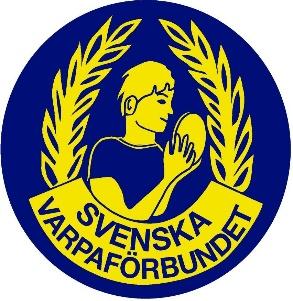 § 2. Fastställande av dagordning.
Mötet beslutade att göra en justering och därefter godkänna dagordningen. § 3. Protokolljustering. Protokoll 2024-03-06.
Protokollets beslut gicks igenom och godkändes därefter.

§ 4. Skrivelser
Postlistan godkändes och lades till handlingarna.

Åtgärdslistan gicks igenom, justerades och godkändes därefter. 
§ 5. Licenser/Övergångar 
Licensansökningar inkommer regelbundet till kansliet.

Inga övergångar att hantera.

§ 6. Återstartsstöd. 
Hyresbidrag Mora HK
Ansöker om en summa på 5500 kr för att hyra lokaler, mark och faciliteter av Mora kommun inför SM i Mora 19-21/7 2024.

VU beslutade att godkänna summan. Lars Håkansson får i uppdrag att ta reda på om summan kan tas ifrån medel gällande återstartstöd.

Mora HK
Ansöker om en summa på 34 000 kr för att behålla och rekrytera nya medlemmar samt för att kunna visa upp sporten. Summan avser bland annat material så som affischering, beachflaggor, klubbtröjor m.m.

VU beslutade att hänvisa ansökan till kommande styrelsesammanträde då summan överstiger en summa på 20 000 kr.

Ingmårs HK
Ansöker om en summa på 75 000 kr för att införskaffa material för att kunna visa hästskovarpa vid olika arrangemang samt egna tävlingar. Vill även skapa en ambulerande hästskovarpavagn med utrustning som samtliga föreningar kan använda. Summan avser bl.a. en släpvagn, eventtält, skrivare, hästskor i olika storlekar samt beachflaggor och flyers.

VU beslutade att hänvisa ansökan till kommande styrelsesammanträde då summan överstiger en summa på 20 000 kr. 

Västra Frölunda Varpaklubb
Ansöker om en summa på 6000 kr för att arrangera en aktivitetsdag 28/4 där det komma vara prova på med hästskovarpa samt en prova på dag för varpa den 1/5. Föreningen vill behålla sina medlemmar och rekrytera nya. Summan avser att införskaffa hästskor och tillhörande material samt förtäring vid de båda aktivitetsdagarna. 

VU beslutade att godkänna ansökan. 
Samtliga godkända ansökningar ska inkomma med redovisning i Nabben.

Förslag inkommit från Mikael Nilsson angående att förbundet ska ge föreningar som redovisat LOK-stöd ett extra stöd med samma summa som beviljats enligt LOK. 
Summan för utbetalda LOK-stödsansökningarna under pandemiåret var 31 300 kr.

VU beslutade att hänskjuta till kommande styrelsesammanträde då summan överstiger 20 000 kr.  

§ 7. Rapporter
Ordförande14 mars 2024. Deltagit på Hästskovarpaförbundets årsmöte19 mars 2024. Förenings träff med Roma IF. Teams-möte20 mars 2024. Ordförande vid styrelsesammanträde med SVF. Teams-möte23 mars 2024. Deltagit fysiskt vid Förbundsmötet i Stockholm24 mars 2024. Ordförande vid styrelsemöte/Kick off med SVF fysiskt i Stockholm3 april 2024. Föreningsträff med Lokrume IF. Teams-möte9 april 2024. Föreningsträff med När IF. Teams-möteLöpande arbete
Ylva MellinDeltagit på Styrelsemöte 20/3 Deltagit på förbundsmöte 23/3 Deltagit i styrelsemöte 23-24/3 Löpande arbete kring rekryteringsprojektet



Elin SjömanDeltagit på Styrelsemöte 20/3 via teamsDeltagit på förbundsmöte 23/3 via teamsDeltagit i styrelsemöte 23-24/3 via teams
SekreterareDeltagit på Styrelsemöte 20/3 samt skrivit protokoll vid mötetDeltagit på förbundsmöte 23/3 samt skrivit protokoll vid mötetDeltagit i styrelsemöte 23-24/3 samt skrivit protokoll vid mötetSkrivit underlag till projektansökan IF 65+ till RFSISU tillsammans med Janne och Lars
Kassör Deltagit på Styrelsemöte 20/3 via teamsDeltagit på förbundsmöte 23/3 via teamsDeltagit i styrelsemöte 23-24/3 via teamsSkickat in projektansökan IF 65+ till RFSISU. Den ansökan är nu godkänd och medlen tillgängliga för ansökanHaft kontakter med Yvonne Lindvall angående de differenser i bokföringen som fanns för 2023, allt ska nu vara korrigeratKöpt en bläckpatron till en skrivareBifogat resultat och balansräkning t.o.m. mars 2024 till dagens möte
Peter MattssonInget nyttMikael Nilsson7/3 Avstämning i utbildningsmaterial projektet Elin Micke 13/3 Möte Elna om en jubileumsboll till Stångaspelen 13/3 Elna Larsson utsedd till årets utbildare av Gotl Bildningsförbund 2023 13/3 FGI årsmöte Lau GoIF, beslut medlemmar i Gotlands Hantverksförening bollsömmad 15/3 Packar påsar skolprojektet måndag, 10 st. 18/3 Möte med föreningar skolprojektet Högbyskolan fyra föreningar på plats 19/3 Föreningsträff Roma IF 19/3 Möte bollsömmerskor, jubileumbollen 20/3 Radio Gotland boken med Bertil i Idrottens hus 21/3 Ny kontaktperson med Stangmalmen Emma Jakobsson 28/3 Möte med Högbyskolan 5 skolor Emma 3/4 Möte Solbergaskolan Styrgrupp rörelsesatsning RFSISU Gotland 3/4 Material utlämnat till 5 skolor till totalt 10 skolor ingår nu. 3/4 Föreningsträff Lokrume 6/4 Reportage med pärkträning i Wisby för Nabben 8/4 Möte pilotprojektet 9/4 Föreningsträff När IF
Varpakonsulenten
Har gjort:6/3 VU Möte 14/3 Hästskoförbundets årsmöte19/3 Föreningsträff Roma IF20/3 Styrelsemöte23/3 Förbundsmöte, styrelsemöte24/3 Styrelsemöte3/4 Föreningsträff Lokrume IF9/4 Föreningsträff När IFMycket utskick digitalt inför förbundshelgen, licenser, +65 plan, projekt med meraTackgåva skickad till Dan Törnlind för bra utfört arbete i styrelsen.Löpande arbete 
§ 8. SM 
Gotlands varpaförbund planerar att ha ett möte den 15/4 för att diskutera framtida arrangemang av SM. En inbjudan är utskickad till samtliga föreningar på Gotland.

§ 9. Ekonomi, Projektstöd, Vuxenstöd, LOK-stöd, Idrottsmedel.
Rekryteringsprojektet
Elin rapporterar kring pågående arbete. 
Ett uppstartsmöte är planerat till 22 april. Påminnelse har skickats ut till samtliga föreningar med förlängd anmälningstid t.o.m. 19 april.
I dagsläget är fem föreningar anmälda.

Arbetsgruppen kommer att ha ett möte innan uppstartsmötet för att planera innehåll. 

VU beslutade att Ylva får i uppdrag att ordna teamsinbjudningar till samtliga möten med projektet.

§ 10. Nabben 
Nabben nr 2 2024 har manusstopp den 15 Maj. 

§ 11. Beslut om inköp
Inga beslut om inköp.§ 11. Förbundsmöte, Fortnox
Inget nytt.

§ 13. Övriga frågor
Inget övriga frågor. § 14. Nästa VU-möte 
Nästa VU-möte är planerat till den 8 maj kl 18.45.§ 15. Mötets avslutning.
Lars Henriksen tackade för ett bra möte och avslutade därefter mötet.

10 april 2024

Ordförande Lars Henriksen			Sekreterare Lina Falk

_____________________			____________________
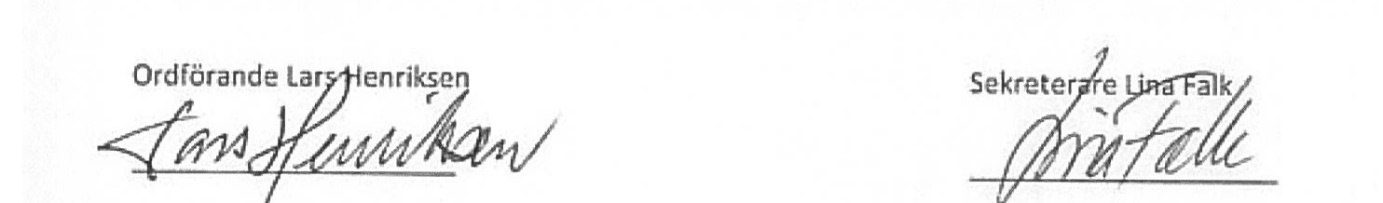 